How to Install and Use Global Protect VPN Client on iOS:Open the App Store and install the Global Protect app by Palo Alto Networks. Once it is installed, launch the app.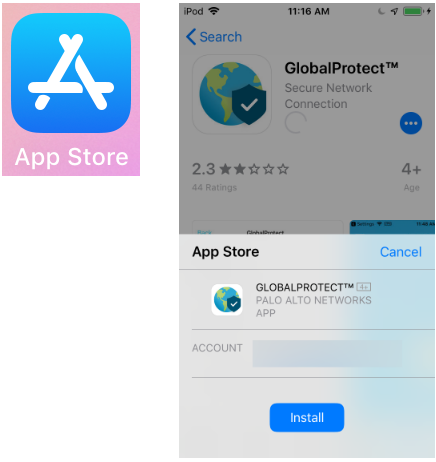 Type vpn.uncfsu.edu in the portal Address field and tap Connect.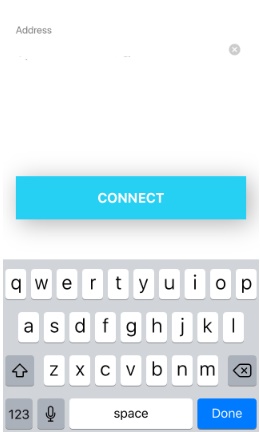 Tap Allow on the dialog asking to give Global Protect permission to add VPN configurations. You will be prompted for your iOS device's pin (or other authentication method).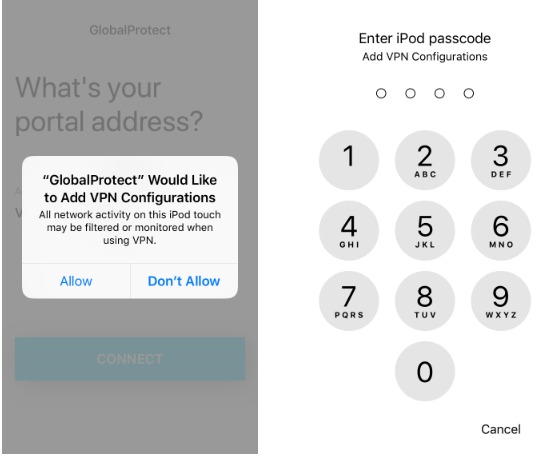 Enter your NetID and password in the username and password fields, and then tap Connect. 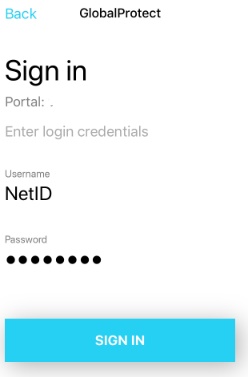 The VPN icon will be displayed in your iOS device's status bar when you are connected to the VPN service.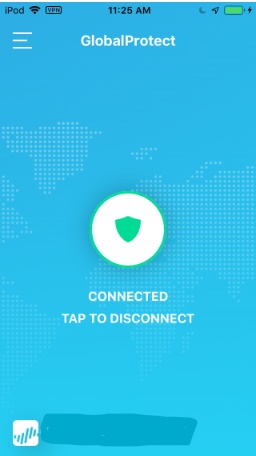 